ChildSafe Subscription Agreement Standard’ & ‘EnTErprise+’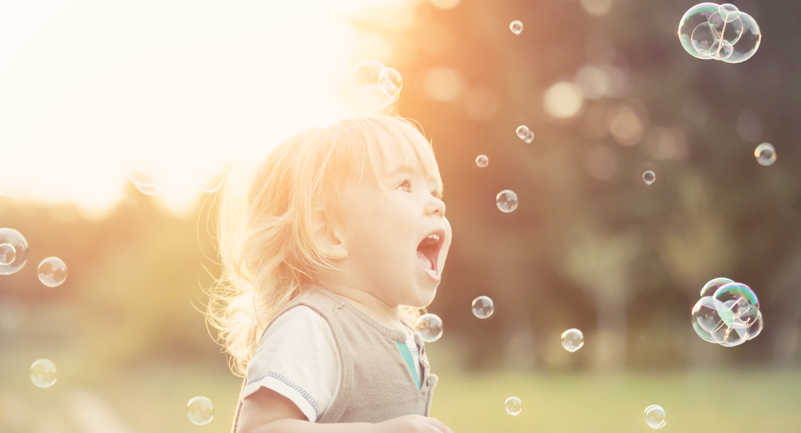 Your OrganisationFeesAgreementBy signing this agreement, you acknowledge liability for ChildSafe annual subscription fees, and enter into a subscription agreement with ChildSafe Limited, according to the Terms and Conditions that follow.Please complete the fields on this page, sign and return to the address options in the page footer.Package Types, their Details and Terms and Conditions.SMO is an abbreviation for ChildSafe’s Safety Management Online System.ChildSafe SP3 is an abbreviation for the ChildSafe Safety Management System.Type refers to the organisation’s subscription Type (Standard or Enterprise+) relative to scale of organisation’s operation.A. Invoicing Arrangements for all Package TypesUpon receipt of the authorised signed agreement ChildSafe will bill in accordance with the designated Subscription “Type” based on your size, and active number of SMO users as applicable.Each month ChildSafe will invoice your subscription fee for services in arrears, via direct debit (see direct debit form for details). For all Types, specific user fees will accrue for the actual activity total based on the annual September census (SMO system data). Annual fees (other than the initial sign-on fee) will be the sum of all active users/’members’ at any point in time during the preceding 12 months, within your SMO site. There are distinct prices applicable to each of the ‘Standard’ and ‘Enterprise+’ types. ChildSafe will invoice monthly as per 2 above. Each year on 1st October, the billing will be amended to include any annual variation of SMO “use” based on the annualised September SMO census data. ChildSafe expect provision of one user account for SMO to each relevant person within your organisation, and make this agreement on that basis. Each user account should be used by one individual only as detailed by their user details and to maintain the integrity of the system.ChildSafe invoices are due within 14 days of the date of invoice (unless by specific alternative and authorised arrangement). The Direct Debiting process provides for more efficient invoice handling.Agreement prices are typically quoted inclusive of GST. The total price, including GST must be paid by you on the due date of the invoice. Prices will be subject to annual adjustments as explained by ChildSafe. ChildSafe will endeavour to keep any future increases in subscription fees reasonable. However, ChildSafe reserve the right to alter the fees in future.B. ChildSafe ‘Standard’ and ‘Enterprise+’ PackagesChildSafe will establish a ChildSafe Online (SMO) sub-site, using the details supplied by you on the Subsite Configuration form.You will nominate an administrator for your site, who is the primary person ChildSafe will communicate with and assist in support.ChildSafe will consult with you to set up initial structures (Groups and Divisions) within SMO, to help you start to configure the way people are grouped within the system on your subsite.ChildSafe will conduct an initial briefing by phone or video call with your administrator, to help train them in using SMO.ChildSafe will provide a reasonable level of ongoing remote support for system use, preferably via email. In doing so, ChildSafe reserve the right to indicate to you when ChildSafe believe that you have reached the limit of reasonable support, and to negotiate alternative arrangements as necessary. The support ChildSafe offer should be sufficient for your nominated Administrator to use SMO effectively. Please note that if you change your Administrator or need to provide support to more than one person (at different times) this may mean that additional charges will be made for that support. Customers with multiple departments or divisions should be aware that ChildSafe have framed its delivery offering of support to a single Administrator. That person is then tasked to provide “first line” support internally to system users across your organisation. If you require ChildSafe to deliver support to multiple administrators within your organisation, this will require separate negotiation and agreement, and the price will be varied accordingly.ChildSafe provide basic online help in SMO and in User Guides as downloadable resources. ChildSafe’s expectation is these have been consulted prior to requesting SMO support.Support relating to errors, omissions or "bugs" within SMO will not be subject to the limits described above. Sometimes these arise outside of our control and ChildSafe will attempt to rectify these as soon as possible, working within our resources.SMO is provided with the default set of ChildSafe SP3 resources available for downloading. These are the forms within the system and the materials within the Training Package. You are encouraged to customise these resources (for example include your organisation name and logo, and key references), without detracting from their core safety implications. Piecemeal uploading or subsequent changes you require ChildSafe to make on your behalf, will attract additional charges.One set of printed ChildSafe SP3 Guides is included as part of this package, to support implementation and as an offline reference for your organisation.The need for additional quantities of ChildSafe SP3 printed publications from time to time is an expected outcome of using the ChildSafe SP3. Orders for such will be subject to freight rates noted on our website. C. ChildSafe ‘Enterprise+’ PackagesAs for Section B above, with the following additions:The ChildSafe Relationship Manager will assist you in the implementation of ChildSafe.The Relationship Manager will facilitate one face-face implementation workshop (maximum 6 hours) in consultation with you. Additional face-face briefings with key stakeholders within your organisation will be arranged subject to agreement.The Relationship Manager will be available for ongoing support and assistance during the implementation process, assisting you to set and achieve certain milestones.You are responsible for ensuring that your staff, volunteers and stakeholders are available at the agreed time. The implementation / training venue should be provided by you.Any remote location or need for subsequent training meetings, may mean an additional cost for you (at ChildSafe’s election).Full customisation of ChildSafe SP3 and its resources is not covered by this agreement and will be negotiated separately by arrangement with ‘Enterprise+’ customers.D. Your Data - ChildSafe System and PrivacyWhen you subscribe to SMO, you will be making use of a system that ChildSafe have developed and its databases. ChildSafe want to assure you of the steps it takes for the privacy and security of your data. SMO was developed by an Australian IT company, contracted according to ChildSafe specifications. ChildSafe own the intellectual property and its source code. Your data remains secure and your property.SMO is hosted at an Australian-domiciled, highly-secure web-hosting service. The professional web-hosting package provided to ChildSafe includes surety about data security and regular and separated backup.To assist ChildSafe in assessing how effectively SMO is being used, ChildSafe collects some quantitative data on sites (e.g. number of users, number of programs, status summaries for appointment, training and programs, number of incidents logged, number of users attempting training modules).ChildSafe will not view data concerning individuals within your site except as a by-product of collating training and/or census data for the purposes of billing, or otherwise as directed by you to provide, or by any legal requirement to disclose.ChildSafe Privacy Policy also forms part of this agreement. By signing this agreement you acknowledge that you have read and agree to the Privacy Policy. A copy of the current version can be found at the footer at www.childsafe.org.auE. Use of ChildSafe Standards, Guidelines and ProcessesChildSafe Limited is the absolute owner of the copyright in the ChildSafe SP3 Safety Management System (“the system”), including all ChildSafe publications, Safety Management Online (SMO), electronic resources and web content.ChildSafe do not warrant all parts of the system to be error free, or that it will meet all of your requirements. Upon discovery of major errors in the system, ChildSafe will alert you and make alterations as technically feasible.Use of this system does not ensure that you will not be liable for any claims relating to safety and care. The use, customisation, training, maintenance and implementation of the system are your responsibility.You must promptly notify us of any actions, claims, suits, demands, proceedings, damages, compensation which may be brought or claimed against you alleged to be arising out of the implementation or use of the system.This agreement is made with your organisation only, and the obligations and benefits provided may not be assigned, transferred or sub-licensed by you without ChildSafe’s prior written consent.ChildSafe may assign its rights and obligations by notice in writing to you.F. ChildSafe Are Not Providing Legal AdviceChildSafe are not lawyers and do not by the system or any training or consultation, provide legal advice.Every effort has and will be made to seek to ensure that ChildSafe complies with all relevant legal requirements (Australia wide).  However, ChildSafe cannot warrant this. If you are in any doubt about whether the system meets the legal requirements in your jurisdiction, we strongly recommend that you seek your own independent legal advice.G. GeneralThis agreement binds each of our respective personal representatives, administrators and permitted assigns.This agreement is governed by the laws of Queensland, Australia and we all agree to submit to the non-exclusive jurisdiction of the courts of that State, the Federal Court of Australia and their respective appellate courts.Notices may be given by email. However, an email notice will not be deemed to be given until there has been some form of acknowledgement of receipt from the receiver. A server automated receipt is not sufficient. Given the highly regulated environment in which we are operating and the delivery of much of ChildSafe’s service online, ChildSafe reserve the right to make changes to the system (including Terms and Conditions). ChildSafe will seek to do so sparingly and if possible, provide reasonable advance notice for consultation purposes.If a party comprises more than one person or entity, they are bound jointly and severally.To the fullest extent permitted by law, ChildSafe liability is limited to re-supplying or the cost of re-supplying (at ChildSafe election) the services contemplated by this agreement.This agreement sets out all the terms of ChildSafe’s agreement in relation to its subject matter and supersedes all prior communications and discussions.H. TerminationYour SMO site will remain live until this agreement is terminated by either party.Failure to pay your subscription fee within a reasonable period of the due date, will result in the suspension of access to your site, and after a reasonable time period to termination of this agreement (by notice in writing from ChildSafe Limited).Upon termination of this agreement, ChildSafe will offer to export your data from your site and provide it to you as a set of tables in CSV (Comma Separated Variable) format. Exported data will comprise database tables as follows: Members, Teams, Divisions/Groups, Programs, Incidents. ChildSafe will charge a fee for this service.ChildSafe may terminate this agreement by notice in writing to you in the event that you fail to remedy any breach of this agreement within a reasonable time after requested in writing to do so.ChildSafe may also terminate this agreement if your organisation goes into administration.You may terminate this agreement by not less than 30 days advance notice in writing to ChildSafe.The termination date shall be deemed to be the census date under clause A4 and you will be liable for an annual fee at that point (with no pro-rata).							EndOrganisation: 		Organisation: 		ACN/ABN:  ACN/ABN:  Authorised Prime Contact:  Phone No:Title: Title: email:   email:   Address for mailed correspondence:   Address for mailed correspondence:   What nominal number of children does your organisation work with?Subscription (“Fees”): Subscription (“Fees”): Subscription (“Fees”): Subscription (“Fees”): ‘Standard’ T2Medium to small organisations0-699 active online users1. SMO Initial Establishment Fee $300A one-off fee + SP3 Guide set, to establish your unique SMO site.+2. SMO Active Users# SMO Online users x $8.00 per user / per annum.Includes further SP3 guidesInitial subscription   or  ‘Enterprise+’ T3Large organisations700+ active online users1. SMO Initial Establishment Fee $650A one-off fee + SP3 Guide set, to establish your unique SMO site.+2. SMO Active Users# SMO Online users x $6.55 per user / per annum.Includes further SP3 guidesInitial subscription   Minimum annual fee is $600 (excl. of initial establishment fee). Prices are inclusive of GST.Minimum annual fee is $600 (excl. of initial establishment fee). Prices are inclusive of GST.Minimum annual fee is $600 (excl. of initial establishment fee). Prices are inclusive of GST.Minimum annual fee is $600 (excl. of initial establishment fee). Prices are inclusive of GST.Signature: Name: 	                                                                                                         Date: 